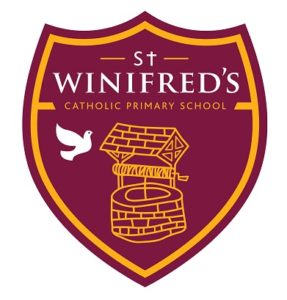 CleanerSt Winifred’s Catholic Primary School is looking to appoint a cleaner to work 12.5 hours each week. These hours will be from 3.00 pm to 5.30 pm each day, Monday to Friday.Start date:			As soon as possible
Closing date:			Monday 6th February 2023  12pm Interviews:			Wednesday 8th February 
LocationSt Winifred’s Catholic Primary SchoolNewstead RoadLondon SE12 0SJTel:  	0208 857 8792Email:	admin@swcps.lewisham.sch.uk 
Salary: Pay Scale SC1 Spine Point 2 (£24,954 pa pro rata – equivalent to approximately £12.36 ph) 
 The school is committed to safeguarding and promoting the welfare of children. The post is subject to a successful Enhanced DBS and pre-employment checks and health check. How to applyThe application documents are available to download from the school website: https://www.swcps.lewisham.sch.uk/staff-vacancies/ or can be collected from the school office.  Please complete all forms and return them via email to admin@swcps.lewisham.sch.uk or by post to the school. 